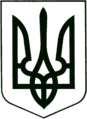 УКРАЇНА
МОГИЛІВ-ПОДІЛЬСЬКА МІСЬКА РАДА
ВІННИЦЬКОЇ ОБЛАСТІР І Ш Е Н Н Я №10    Про припинення повноважень Відповідно до Закону України «Про внесення змін до деяких законів України щодо визначення територій та адміністративних центрів територіальних громад», ст.ст. 42, 46, 49 Закону України «Про місцеве самоврядування в Україні», розпорядження Кабінету Міністрів України «Про визначення адміністративних центрів та затвердження територій територіальних громад Вінницької області» від 12.06.2020 року №707-р, постанови Верховної Ради України від 15.07.2020р. «Про призначення чергових місцевих виборів у 2020 році», постанови ЦВК від 08.08.2020 року №160 «Про перші вибори депутатів сільських, селищних, міських рад територіальних громад і відповідних сільських, селищних, міських голів 25 жовтня 2020 року», у зв’язку із прийняттям Верховною Радою України  постанови від 17.07.2020 року №807 «Про утворення та ліквідацію районів», на підставі інформації голови Могилів-Подільської міської територіальної виборчої комісії Могилів-Подільського району Ротара В.І. про результати виборів депутатів Могилів-Подільської міської ради та Могилів-Подільського міського голови на перших місцевих виборах, які відбулися 25.10.2020р., відповідно до постанов Могилів-Подільської міської територіальної виборчої комісії Могилів-Подільського району Вінницької області від 10.11.2020р. №149 «Про реєстрацію Могилів-Подільського міського голови» та від 10.11.2020р. №148 «Про реєстрацію депутатів Могилів-Подільської міської ради»,-                                міська рада ВИРІШИЛА:В зв’язку з визнанням повноважень Могилів-Подільської міської ради Могилів-Подільського району Вінницької області 8 скликання визнати такими, що закінчились повноваження:1.1. Могилів-Подільського міського голови - Бровка Петра Петровича;1.2. Секретаря Могилів-Подільської міської ради Вінницької області        7 скликання - Гоцуляка Миколи Володимировича;1.3. Депутатів Могилів-Подільської міської ради Вінницької області       7 скликання;1.4. Секретаря Бронницької сільської ради 7 скликання - Касько Ольги Василівни;1.5.  Депутатів Бронницької сільської ради 7 скликання;1.6. Грушанського сільського голови - Татаровського Юрія Вікторовича;1.7. Секретаря Грушанської сільської ради 7 скликання - Хомичак Надії Григорівни;1.8. Депутатів Грушанської  сільської ради 7 скликання;1.9.  Карпівського сільського голови - Колун Тетяни Іванівни;1.10.  Секретаря Карпівської сільської ради 7 скликання - Олійник Тетяни Василівни;1.11. Депутатів Карпівської сільської ради 7 скликання;1.12. Немійського сільського голови  - Безмещука Петра Олександровича;1.13. Секретаря Немійської сільської ради 7 скликання - Віннічука Олександра Сергійовича;1.14. Депутатів Немійської сільської ради 7 скликання;1.15. Озаринецького сільського голови - Козлан Тетяни Петрівни;1.16. Секретаря Озаринецької сільської ради 7 скликання - Коняги Тетяни Іванівни;1.17. Депутатів Озаринецької сільської ради 7 скликання;1.18. Пилипівського сільського голови - Ляшко Олександра Сергійовича;1.19. Секретаря Пилипівської сільської ради 7 скликання – Кравчук Лілії Миколаївни;1.20. Депутатів Пилипівської сільської ради 7 скликання;1.21. Серебрійського сільського голови - Будяка Олега Григоровича;1.22. Секретаря Серебрійської сільської ради 7 скликання - Тодорчук Наталії Василівни;1.23. Депутатів Серебрійської сільської ради 7 скликання;1.24. Сказинецького сільського голови - Власик Світлани Миколаївни;1.25. Секретаря Сказинецької сільської ради 7 скликання – Волошину Оксану Анатоліївну; 1.26. Депутатів Сказинецької  сільської ради 7 скликання;1.27. Суботівського сільського голови - Рудого Павла Миколайовича;1.28. Секретаря Суботівської сільської ради 7 скликання - Блажевської Надії Михайлівни;1.29. Депутатів Суботівської  сільської ради 7 скликання;1.30. Ярузького сільського голови - Левицької Зої Олександрівни1.31. Секретаря Ярузької сільської ради 7 скликання - Ситнікової Марії Анатоліївни;1.32. Депутатів Ярузької сільської ради 7 скликання;2. Кадровим та бухгалтерським службам рад органів місцевого самоврядування здійснити усі необхідні дії, відповідно до даного рішення та вимог діючого законодавства. Міський голова                                                               Г. ГлухманюкВід 12.11.2020р.1 сесії(1 пленарне засідання)8 скликання